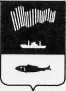 АДМИНИСТРАЦИЯ ГОРОДА МУРМАНСКАПОСТАНОВЛЕНИЕ______2017                                                                                                       № ____Об отмене постановления администрации города МурманскаВ соответствии с Федеральным законом от 14.11.2002 № 161-ФЗ «О государственных и муниципальных унитарных предприятиях», Федеральным законом от 06.10.2003 № 131-ФЗ «Об общих принципах организации местного самоуправления в Российской Федерации», Уставом муниципального образования город Мурманск, Порядком принятия решений о создании, реорганизации и ликвидации муниципальных унитарных предприятий города Мурманска, утвержденным решением Совета депутатов города Мурманска от 25.10.2012 № 54-733 и в связи с ликвидацией Мурманского муниципального унитарного предприятия «Специализированный трест дорожного строительства и благоустройства» п о с т а н о в л я ю:1. Отменить постановление администрации города Мурманска от 12.02.2013 № 270 «Об определении комитета по развитию городского хозяйства администрации города Мурманска в качестве структурного подразделения администрации города Мурманска, уполномоченного на осуществление функций и полномочий учредителя Мурманского муниципального унитарного предприятия «Специализированный трест дорожного строительства и благоустройства»	2. Отделу информационно-технического обеспечения и защиты информации администрации города Мурманска (Кузьмин А.Н.) разместить настоящее постановление на официальном сайте администрации города Мурманска в сети Интернет.	3. Редакции газеты «Вечерний Мурманск» (Хабаров В.А.) опубликовать настоящее постановление.	4. Настоящее постановление вступает в силу со дня официального опубликования 5. Контроль за выполнением настоящего постановления возложить на заместителя главы администрации города Мурманска Доцник В.А. Глава администрации города Мурманска 								   А.И. Сысоев